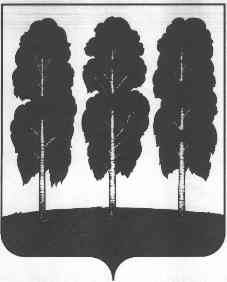 АДМИНИСТРАЦИЯ БЕРЕЗОВСКОГО РАЙОНАХАНТЫ-МАНСИЙСКОГО АВТОНОМНОГО ОКРУГА - ЮГРЫПОСТАНОВЛЕНИЕот 13.06.2018                                                     	   № 498пгт. БерезовоО внесении изменения в приложение 1   к постановлению администрации Березовского    района   от  14.04.2017  № 282 «О положении о   территориальной комиссии по делам  несовершеннолетних и защите их прав при администрации Березовского района и признании утратившими силу некоторых муниципальных правовых актов администрации Березовского района»В соответствии с Федеральным законом от 24 июня 1999 года № 120-ФЗ                  «Об основах системы профилактики безнадзорности и правонарушений несовершеннолетних», Законом Ханты-Мансийского автономного округа – Югры от 12 октября 2005 года № 74-оз «О комиссиях по делам несовершеннолетних и защите их прав в Ханты-Мансийском автономном округе – Югре и наделении органов местного самоуправления отдельными государственными полномочиями по образованию и организации деятельности комиссий по делам несовершеннолетних и защите их прав»:В приложении 1 к постановлению администрации  Березовского  района от 14.04.2017 № 282 «О положении о территориальной комиссии по делам несовершеннолетних и защите их прав при администрации Березовского района и признании утратившими силу некоторых муниципальных правовых актов администрации Березовского района» пункт 6.3 раздела 6 изложить в следующей редакции:«6.3.  Полномочия председателя Комиссии:осуществляет руководство деятельностью Комиссии;председательствует на заседании Комиссии и организует ее работу;имеет право решающего голоса при голосовании на заседании Комиссии;утверждает повестку заседания Комиссии;представляет Комиссию в любых отношениях в государственных органах, органах местного самоуправления, судах различных уровней, правоохранительных органах,  иных организациях и учреждениях без специального на то полномочия; доверяет (по доверенности) представление интересов Комиссии в государственных органах, органах местного самоуправления, судах различных уровней, правоохранительных органах,  иных организациях и учреждениях;назначает дату заседания Комиссии;дает заместителю председателя Комиссии, ответственному секретарю Комиссии, членам Комиссии обязательные к исполнению поручения по вопросам, отнесенным к компетенции Комиссии;представляет уполномоченным органам (должностным лицам) предложения по формированию персонального состава Комиссии;осуществляет контроль за исполнением плана работы Комиссии, подписывает постановления комиссии;обеспечивает представление установленной отчетности о работе по профилактике безнадзорности и правонарушений несовершеннолетних в порядке, установленном законодательством Российской Федерации и Ханты-Мансийского автономного округа – Югры.».2.	Разместить настоящее постановление на официальном веб-сайте органов местного самоуправления Березовского района.3.	Настоящее постановление вступает в силу после его подписания.И.о. главы района                                                                                    И.В. Чечеткина